ГУБЕРНАТОР НИЖЕГОРОДСКОЙ ОБЛАСТИУКАЗот 30 декабря 2021 г. N 257О КАДРОВОМ РЕЗЕРВЕ НА ГОСУДАРСТВЕННОЙГРАЖДАНСКОЙ СЛУЖБЕ НИЖЕГОРОДСКОЙ ОБЛАСТИВ соответствии с частью 12 статьи 64 Федерального закона от 27 июля 2004 г. N 79-ФЗ "О государственной гражданской службе Российской Федерации", частью 10 статьи 29 Закона Нижегородской области от 10 мая 2006 г. N 40-З "О государственной гражданской службе Нижегородской области":1. Утвердить прилагаемое Положение о кадровом резерве на государственной гражданской службе Нижегородской области (далее - Положение).2. Установить, что функции по формированию кадрового резерва Нижегородской области и последующему его регулярному обновлению осуществляются департаментом государственного управления и государственной службы Нижегородской области.3. Установить, что для граждан Российской Федерации, государственных гражданских служащих Нижегородской области, включенных в кадровый резерв Нижегородской области, кадровый резерв государственного органа Нижегородской области до вступления в силу настоящего Указа, исчисление сроков пребывания в данных кадровых резервах производится с учетом Положения о порядке формирования кадрового резерва Нижегородской области и кадрового резерва государственного органа Нижегородской области и работы с ними, утвержденного Указом Губернатора Нижегородской области от 14 января 2014 г. N 1.4. Признать утратившими силу:Указ Губернатора Нижегородской области от 14 января 2014 г. N 1 "Об утверждении Положения о порядке формирования кадрового резерва Нижегородской области и кадрового резерва государственного органа Нижегородской области и работы с ними";Указ Губернатора Нижегородской области от 15 июля 2014 г. N 73 "О внесении изменений в Указ Губернатора Нижегородской области от 14 января 2014 года N 1";пункт 9 Указа Губернатора Нижегородской области от 30 декабря 2014 г. N 170 "О внесении изменений в некоторые указы Губернатора Нижегородской области".5. Настоящий Указ вступает в силу по истечении 10 дней со дня его официального опубликования.ГубернаторГ.С.НИКИТИНУтвержденоУказом ГубернатораНижегородской областиот 30 декабря 2021 г. N 257ПОЛОЖЕНИЕО КАДРОВОМ РЕЗЕРВЕ НА ГОСУДАРСТВЕННОЙГРАЖДАНСКОЙ СЛУЖБЕ НИЖЕГОРОДСКОЙ ОБЛАСТИI. Общие положения1.1. Настоящее Положение разработано в соответствии с Федеральным законом от 27 июля 2004 г. N 79-ФЗ "О государственной гражданской службе Российской Федерации" (далее - Федеральный закон N 79-ФЗ), Указом Президента Российской Федерации от 1 февраля 2005 г. N 112 "О конкурсе на замещение вакантной должности государственной гражданской службы Российской Федерации", Законом Нижегородской области от 10 мая 2006 г. N 40-З "О государственной гражданской службе Нижегородской области" (далее - Закон N 40-З) и устанавливает порядок формирования кадрового резерва Нижегородской области и кадрового резерва государственного органа Нижегородской области (далее - кадровые резервы) и работы с ними.1.2. Основные понятия и термины, используемые в настоящем Положении, применяются в значениях, установленных Законом N 40-З.1.3. Кадровые резервы формируются в целях:а) обеспечения равного доступа граждан Российской Федерации (далее - граждане) к государственной гражданской службе Нижегородской области (далее - гражданская служба);б) своевременного замещения должностей гражданской службы;в) содействия формированию высокопрофессионального кадрового состава гражданской службы;г) содействия должностному росту государственных гражданских служащих Нижегородской области (далее - гражданские служащие).1.4. Принципами формирования кадровых резервов являются:а) добровольность включения гражданских служащих (граждан) в кадровые резервы;б) гласность при формировании кадровых резервов;в) соблюдение равенства прав граждан при их включении в кадровые резервы;г) приоритетность формирования кадровых резервов на конкурсной основе;д) учет текущей и перспективной потребности в замещении должностей гражданской службы в государственном органе Нижегородской области;е) взаимосвязь должностного роста гражданских служащих с результатами оценки их профессионализма и компетентности;ж) персональная ответственность представителя нанимателя за качество отбора гражданских служащих (граждан) для включения в кадровый резерв и создание условий для должностного роста гражданских служащих;з) объективность оценки профессиональных и личностных качеств гражданских служащих (граждан), претендующих на включение в кадровые резервы, с учетом опыта их работы в федеральных государственных органах, государственных органах субъектов Российской Федерации, органах местного самоуправления, организациях.1.5. Информация о формировании кадрового резерва государственного органа Нижегородской области и работе с ним размещается на официальных сайтах государственного органа Нижегородской области и государственной информационной системы в области государственной службы в информационно-телекоммуникационной сети "Интернет" (далее - сеть "Интернет") в порядке, установленном действующим законодательством.II. Порядок формирования кадрового резервагосударственного органа Нижегородской области2.1. Кадровый резерв государственного органа Нижегородской области формируется соответствующим представителем нанимателя.Положение о кадровом резерве государственного органа Нижегородской области утверждается правовым актом представителя нанимателя в соответствии с Федеральным законом N 79-ФЗ, Законом N 40-З и настоящим Положением.2.2. Кадровая работа, связанная с формированием кадрового резерва государственного органа Нижегородской области, организацией работы с ним и его эффективным использованием, осуществляется:- департаментом государственного управления и государственной службы Нижегородской области в отношении государственных органов Нижегородской области, находящихся на кадровом обслуживании в департаменте государственного управления и государственной службы Нижегородской области;- подразделением государственного органа Нижегородской области по вопросам государственной службы и кадров в отношении государственных органов Нижегородской области, не указанных в абзаце втором настоящего пункта (далее - подразделение государственного органа Нижегородской области по вопросам государственной службы и кадров).2.3. В кадровый резерв государственного органа Нижегородской области включаются:а) граждане, претендующие на замещение вакантной должности гражданской службы:по результатам конкурса на включение в кадровый резерв государственного органа Нижегородской области;по результатам конкурса на замещение вакантной должности гражданской службы с согласия указанных граждан;б) гражданские служащие, претендующие на замещение вакантной должности гражданской службы в порядке должностного роста:по результатам конкурса на включение в кадровый резерв государственного органа Нижегородской области;по результатам конкурса на замещение вакантной должности гражданской службы с согласия указанных гражданских служащих;по результатам аттестации в соответствии с пунктом 1 части 16 статьи 48 Федерального закона N 79-ФЗ с согласия указанных гражданских служащих;в) гражданские служащие, увольняемые с гражданской службы:по основанию, предусмотренному пунктами 8.2 или 8.3 части 1 статьи 37 Федерального закона N 79-ФЗ, - по решению представителя нанимателя государственного органа, в котором сокращаются должности гражданской службы, либо государственного органа Нижегородской области, которому переданы функции упраздненного государственного органа Нижегородской области, с согласия указанных гражданских служащих;по одному из оснований, предусмотренных частью 1 статьи 39 Федерального закона N 79-ФЗ, с согласия указанных гражданских служащих.2.4. Конкурс на включение гражданских служащих (граждан) в кадровый резерв государственного органа Нижегородской области проводится в соответствии с нормами, предусмотренными разделом III настоящего Положения.2.5. Гражданские служащие (граждане), которые указаны в абзаце третьем подпункта "а" и абзаце третьем подпункта "б" пункта 2.3 настоящего Положения и не стали победителями конкурса на замещение вакантной должности гражданской службы, однако профессиональные и личностные качества которых получили высокую оценку конкурсной комиссии, по рекомендации этой комиссии с их согласия включаются в кадровый резерв государственного органа Нижегородской области для замещения должностей гражданской службы той же группы, к которой относилась вакантная должность гражданской службы, на замещение которой проводился конкурс.2.6. Гражданские служащие, которые указаны в абзаце четвертом подпункта "б" пункта 2.3 настоящего Положения и которые по результатам аттестации признаны аттестационной комиссией соответствующими замещаемой должности гражданской службы и рекомендованы ею к включению в кадровый резерв государственного органа Нижегородской области для замещения вакантной должности гражданской службы в порядке должностного роста, с их согласия включаются в кадровый резерв в течение одного месяца после проведения аттестации.2.7. Гражданские служащие, указанные в подпункте "в" пункта 2.3 настоящего Положения, включаются в кадровый резерв государственного органа Нижегородской области для замещения должностей гражданской службы той же группы, к которой относилась последняя замещаемая ими должность гражданской службы.2.8. Включение гражданских служащих (граждан) в кадровый резерв государственного органа Нижегородской области оформляется правовым актом представителя нанимателя с указанием группы должностей гражданской службы, на которые они могут быть назначены.2.9. Включение гражданских служащих, указанных в абзаце втором подпункта "в" пункта 2.3 настоящего Положения, в кадровый резерв государственного органа Нижегородской области, в котором сокращаются должности гражданской службы либо которому переданы функции упраздненного государственного органа Нижегородской области, оформляется правовым актом соответствующего представителя нанимателя.2.10. В кадровый резерв государственного органа Нижегородской области не может быть включен гражданский служащий, имеющий дисциплинарное взыскание, предусмотренное пунктом 2 или 3 части 1 статьи 57 либо пунктом 2 или 3 статьи 59.1 Федерального закона N 79-ФЗ.2.11. Срок нахождения гражданского служащего (гражданина) в кадровом резерве государственного органа Нижегородской области не может превышать трех лет со дня принятия правового акта представителя нанимателя о включении в кадровый резерв государственного органа Нижегородской области.III. Конкурс на включение в кадровый резервгосударственного органа Нижегородской области3.1. Конкурс на включение гражданских служащих (граждан) в кадровый резерв государственного органа Нижегородской области (далее - конкурс) объявляется по решению представителя нанимателя.3.2. Конкурс проводится в соответствии с методиками проведения конкурсов на замещение вакантных должностей государственной гражданской службы и включение в кадровый резерв государственных органов Нижегородской области, разработанными государственными органами Нижегородской области в соответствии с единой методикой проведения конкурсов на замещение вакантных должностей государственной гражданской службы Российской Федерации и включение в кадровый резерв государственных органов, утвержденной постановлением Правительства Российской Федерации от 31 марта 2018 г. N 397.3.3. Кадровая работа, связанная с организацией и обеспечением проведения конкурса, осуществляется:- департаментом государственного управления и государственной службы Нижегородской области в отношении государственных органов Нижегородской области, находящихся на кадровом обслуживании в департаменте государственного управления и государственной службы Нижегородской области;- подразделением государственного органа Нижегородской области по вопросам государственной службы и кадров.3.4. Право на участие в конкурсе имеют граждане, достигшие возраста 18 лет, владеющие государственным языком Российской Федерации и соответствующие иным установленным законодательством о государственной гражданской службе требованиям к гражданским служащим. Гражданский служащий вправе участвовать в конкурсе на общих основаниях независимо от того, какую должность он замещает на период проведения конкурса.3.5. Конкурс проводится конкурсной комиссией, образованной в государственном органе Нижегородской области в соответствии с Положением о конкурсе на замещение вакантной должности государственной гражданской службы Российской Федерации, утвержденным Указом Президента Российской Федерации от 1 февраля 2005 г. N 112 (далее - конкурсная комиссия).3.6. Конкурс заключается в оценке профессиональных и личностных качеств каждого гражданского служащего (гражданина), изъявившего желание участвовать в конкурсе и допущенного к участию в нем (далее - кандидат), исходя из квалификационных требований для замещения соответствующих должностей гражданской службы.3.7. На официальных сайтах государственного органа Нижегородской области и государственной информационной системы в области государственной службы в сети "Интернет" размещается объявление о приеме документов для участия в конкурсе, а также следующая информация о конкурсе:- наименования должностей гражданской службы, на включение в кадровый резерв государственного органа Нижегородской области для замещения которых объявлен конкурс;- квалификационные требования для замещения этих должностей;- условия прохождения гражданской службы на этих должностях;- место и время приема документов, подлежащих представлению;- срок, до истечения которого принимаются указанные документы;- предполагаемая дата проведения конкурса, место и порядок его проведения;- другие информационные материалы.3.8. Гражданин, изъявивший желание участвовать в конкурсе, представляет в государственный орган Нижегородской области, в котором проводится конкурс:а) личное заявление;б) заполненную и подписанную анкету по форме, утвержденной Правительством Российской Федерации, с фотографией;в) копию паспорта или заменяющего его документа (соответствующий документ предъявляется лично по прибытии на конкурс);г) документы, подтверждающие необходимое профессиональное образование, квалификацию и стаж работы:копию трудовой книжки, заверенную нотариально или кадровой службой по месту службы (работы), и (или) сведения о трудовой деятельности, оформленные в установленном законодательством Российской Федерации порядке, и (или) иные документы, подтверждающие служебную (трудовую) деятельность гражданина (за исключением случаев, когда служебная (трудовая) деятельность осуществляется впервые);копии документов об образовании и о квалификации, а также по желанию гражданина копии документов, подтверждающих повышение или присвоение квалификации по результатам дополнительного профессионального образования, документов о присвоении ученой степени, ученого звания, заверенные нотариально или кадровой службой по месту службы (работы);д) документ об отсутствии у гражданина заболевания, препятствующего поступлению на гражданскую службу или ее прохождению;е) иные документы, предусмотренные Федеральным законом N 79-ФЗ, другими федеральными законами, указами Президента Российской Федерации и постановлениями Правительства Российской Федерации.3.9. Гражданский служащий, изъявивший желание участвовать в конкурсе, проводимом в государственном органе Нижегородской области, в котором он замещает должность гражданской службы, подает заявление на имя представителя нанимателя.3.10. Гражданский служащий, изъявивший желание участвовать в конкурсе, проводимом в ином государственном органе Нижегородской области, представляет в этот государственный орган Нижегородской области заявление на имя представителя нанимателя и заполненную, подписанную и заверенную кадровой службой государственного органа Нижегородской области, в котором он замещает должность гражданской службы, анкету по форме, утвержденной Правительством Российской Федерации, с фотографией.3.11. Документы, указанные в пунктах 3.8 - 3.10 настоящего Положения, в течение 21 календарного дня со дня размещения объявления об их приеме на официальном сайте государственной информационной системы в области государственной службы в сети "Интернет" представляются в государственный орган Нижегородской области гражданским служащим (гражданином) лично, посредством направления по почте или в электронном виде с использованием указанной информационной системы. Порядок представления документов в электронном виде устанавливается Правительством Российской Федерации.3.12. Гражданский служащий (гражданин) не допускается к участию в конкурсе в случае его несоответствия квалификационным требованиям для замещения должностей гражданской службы, на включение в кадровый резерв государственного органа Нижегородской области для замещения которых объявлен конкурс, а также требованиям к гражданским служащим, установленным законодательством Российской Федерации и законодательством Нижегородской области о гражданской службе.3.13. Гражданский служащий не допускается к участию в конкурсе в случае наличия у него дисциплинарного взыскания, предусмотренного пунктом 2 или 3 части 1 статьи 57 либо пунктом 2 или 3 статьи 59.1 Федерального закона N 79-ФЗ.Достоверность сведений, представленных гражданином в государственный орган Нижегородской области, подлежит проверке. Сведения, представленные в электронном виде, подвергаются автоматизированной проверке в порядке, установленном Правительством Российской Федерации.3.14. Несвоевременное представление документов, представление их не в полном объеме или с нарушением правил оформления, несоответствие сведений, содержащихся в копиях документов, их оригиналам являются основанием для отказа в допуске гражданского служащего (гражданина) к участию в конкурсе.3.15. Гражданский служащий (гражданин), не допущенный к участию в конкурсе в соответствии с пунктами 3.12, 3.13 или 3.14 настоящего Положения, не позднее чем за 15 календарных дней до даты проведения конкурса информируется представителем нанимателя о причинах отказа в участии в конкурсе в письменной форме. В случае если гражданский служащий (гражданин) представил документы для участия в конкурсе в электронном виде, извещение о причинах отказа в участии в конкурсе направляется ему в форме электронного документа, подписанного усиленной квалифицированной электронной подписью, с использованием государственной информационной системы в области государственной службы. Гражданский служащий (гражданин), не допущенный к участию в конкурсе, вправе обжаловать это решение в соответствии с законодательством Российской Федерации.3.16. Решение о дате, месте и времени проведения конкурса принимается представителем нанимателя. Конкурс проводится не позднее чем через 30 календарных дней после дня завершения приема документов для участия в конкурсе.3.17. Государственный орган Нижегородской области не позднее чем за 15 календарных дней до даты проведения конкурса размещает на своем официальном сайте и официальном сайте государственной информационной системы в области государственной службы в сети "Интернет" информацию о дате, месте и времени его проведения, список кандидатов и направляет кандидатам соответствующие сообщения в письменной форме, при этом кандидатам, которые представили документы для участия в конкурсе в электронном виде, - в форме электронного документа, подписанного усиленной квалифицированной электронной подписью, с использованием указанной информационной системы.3.18. При проведении конкурса конкурсная комиссия оценивает кандидатов на основании документов, представленных ими, а также на основе конкурсных процедур с использованием не противоречащих федеральным законам и другим нормативным правовым актам Российской Федерации методов оценки профессиональных и личностных качеств кандидатов, включая индивидуальное собеседование, анкетирование, проведение групповых дискуссий, написание реферата или тестирование по вопросам, связанным с выполнением должностных обязанностей по должностям гражданской службы, на включение в кадровый резерв для замещения которых претендуют кандидаты.3.19. Конкурсные процедуры и заседание конкурсной комиссии проводятся при наличии не менее двух кандидатов.3.20. Заседание конкурсной комиссии считается правомочным, если на нем присутствует не менее двух третей от общего числа ее членов. Проведение заседания конкурсной комиссии с участием только ее членов, замещающих должности гражданской службы, не допускается. Член конкурсной комиссии в случае возникновения у него конфликта интересов, который может повлиять на его объективность при голосовании, обязан заявить об этом и не должен участвовать в заседании конкурсной комиссии. Решения конкурсной комиссии по результатам проведения конкурса принимаются открытым голосованием большинством голосов ее членов, присутствующих на заседании. При равенстве голосов решающим является голос председателя конкурсной комиссии.3.21. Решение конкурсной комиссии принимается в отсутствие кандидатов и является основанием для включения кандидата (кандидатов) в кадровый резерв государственного органа Нижегородской области для замещения должностей гражданской службы соответствующей группы либо отказа во включении кандидата (кандидатов) в кадровый резерв государственного органа Нижегородской области.3.22. Результаты голосования и решение конкурсной комиссии оформляются протоколом, который подписывается председателем, заместителем председателя, секретарем и членами конкурсной комиссии, принимавшими участие в заседании.3.23. Сообщения о результатах конкурса в 7-дневный срок со дня его завершения направляются кандидатам в письменной форме, при этом кандидатам, которые представили документы для участия в конкурсе в электронном виде, - в форме электронного документа, подписанного усиленной квалифицированной электронной подписью, с использованием государственной информационной системы в области государственной службы. Информация о результатах конкурса в этот же срок размещается на официальных сайтах государственного органа Нижегородской области и указанной информационной системы в сети "Интернет".3.24. По результатам конкурса не позднее 14 дней со дня принятия конкурсной комиссией решения издается правовой акт представителя нанимателя о включении в кадровый резерв государственного органа Нижегородской области кандидата (кандидатов), в отношении которого (которых) принято соответствующее решение.3.25. Выписка из протокола заседания конкурсной комиссии, содержащая решение конкурсной комиссии об отказе во включении кандидата в кадровый резерв государственного органа Нижегородской области, выдается департаментом государственного управления и государственной службы Нижегородской области (в случае нахождения на кадровом обслуживании в департаменте государственного управления и государственной службы Нижегородской области) или подразделением государственного органа Нижегородской области по вопросам государственной службы и кадров кандидату лично либо по его письменному заявлению направляется ему заказным письмом не позднее чем через три дня со дня подачи заявления.3.26. Кандидат вправе обжаловать решение конкурсной комиссии в соответствии с законодательством Российской Федерации.3.27. Документы гражданских служащих (граждан), не допущенных к участию в конкурсе, и кандидатов, которым было отказано во включении в кадровый резерв государственного органа Нижегородской области, могут быть возвращены им по письменному заявлению в течение трех лет со дня завершения конкурса. До истечения этого срока документы хранятся в архивах департамента государственного управления и государственной службы Нижегородской области (в случае нахождения на кадровом обслуживании в департаменте государственного управления и государственной службы Нижегородской области), а также в архивах соответствующего государственного органа Нижегородской области, после чего подлежат уничтожению. Документы для участия в конкурсе, представленные в электронном виде, хранятся в течение трех лет, после чего подлежат удалению.3.28. Расходы, связанные с участием в конкурсе (проезд к месту проведения конкурса и обратно, наем жилого помещения, проживание, пользование услугами средств связи и другое), осуществляются кандидатами за счет собственных средств.IV. Порядок формирования кадровогорезерва Нижегородской области4.1. Кадровый резерв Нижегородской области формируется департаментом государственного управления и государственной службы Нижегородской области для замещения должностей гражданской службы высшей, главной и ведущей групп из гражданских служащих (граждан), включенных в кадровые резервы государственных органов Нижегородской области.4.2. Включение гражданского служащего (гражданина) в кадровый резерв Нижегородской области и исключение из него оформляется правовым актом департамента государственного управления и государственной службы Нижегородской области на основании соответствующего правового акта представителя нанимателя о включении в кадровый резерв (исключении из кадрового резерва) государственного органа Нижегородской области.Государственные органы Нижегородской области, не находящиеся на кадровом обслуживании в департаменте государственного управления и государственной службы Нижегородской области, в течение 7 рабочих дней, следующих за днем принятия правового акта представителя нанимателя о включении в кадровый резерв (или об исключении из кадрового резерва) государственного органа Нижегородской области гражданского служащего (гражданина) для замещения высшей, главной и ведущей группы должностей, направляют в департамент государственного управления и государственной службы Нижегородской области копию соответствующего правового акта. Департамент государственного управления и государственной службы Нижегородской области в течение 10 рабочих дней со дня поступления правового акта представителя нанимателя о включении в кадровый резерв (об исключении из кадрового резерва) государственного органа Нижегородской области принимает правовой акт о включении в кадровый резерв (об исключении из кадрового резерва) Нижегородской области.Включение в кадровый резерв Нижегородской области гражданских служащих (граждан) для замещения должностей высшей, главной и ведущей групп и исключение из него в отношении государственных органов Нижегородской области, находящихся на кадровом обслуживании в департаменте государственного управления и государственной службы Нижегородской области, осуществляется в течение 10 рабочих дней со дня принятия правового акта представителя нанимателя о включении в кадровый резерв (об исключении из кадрового резерва) государственных органов Нижегородской области.4.3. Включение гражданских служащих (граждан) в кадровый резерв Нижегородской области производится с указанием группы должностей гражданской службы, на которые они могут быть назначены.4.4. Включение в кадровый резерв Нижегородской области гражданских служащих в соответствии с подпунктом "в" пункта 2.3 настоящего Положения производится для замещения должностей гражданской службы той же группы должностей гражданской службы, к которой относится последняя замещаемая гражданским служащим должность гражданской службы.4.5. Гражданский служащий (гражданин), включенный в кадровый резерв Нижегородской области, с его согласия может быть назначен на должность гражданской службы в любом государственном органе Нижегородской области в пределах группы должностей, на которую он включен в кадровый резерв Нижегородской области, а также на нижестоящую должность в случае его соответствия квалификационным требованиям.V. Порядок работы с кадровыми резервами5.1. Копия правового акта представителя нанимателя о включении гражданского служащего (гражданина) в кадровый резерв или об исключении гражданского служащего (гражданина) из кадрового резерва государственного органа Нижегородской области направляется (выдается) департаментом государственного управления и государственной службы Нижегородской области (в случае нахождения на кадровом обслуживании в департаменте государственного управления и государственной службы Нижегородской области) или подразделением государственного органа Нижегородской области по вопросам государственной службы и кадров гражданскому служащему (гражданину) в течение 14 дней со дня издания этого акта.5.2. В личных делах гражданских служащих хранятся копии правовых актов представителя нанимателя (департамента государственного управления и государственной службы Нижегородской области) о включении в кадровые резервы и об исключении из кадровых резервов.5.3. Сведения о гражданских служащих (гражданах), включенных в кадровый резерв государственного органа Нижегородской области, размещаются на официальных сайтах этого органа и государственной информационной системы в области государственной службы в сети "Интернет".5.4. Профессиональное развитие гражданского служащего, состоящего в кадровом резерве государственного органа Нижегородской области, осуществляется этим органом.5.5. Список гражданских служащих (граждан), включенных в кадровый резерв государственного органа Нижегородской области, ведется по форме согласно приложению к настоящему Положению.Списки кадровых резервов государственных органов Нижегородской области, кадровое обслуживание которых осуществляет департамент государственного управления и государственной службы Нижегородской области, ведет департамент государственного управления и государственной службы Нижегородской области на основании правовых актов государственных органов Нижегородской области о включении в кадровый резерв (исключении из кадрового резерва) государственного органа Нижегородской области.Списки кадровых резервов государственных органов Нижегородской области, кадровое обслуживание которых не осуществляет департамент государственного управления и государственной службы Нижегородской области, ведутся подразделениями государственного органа Нижегородской области по вопросам государственной службы и кадров.5.6. Назначение гражданских служащих (граждан), состоящих в кадровых резервах, на вакантные должности гражданской службы осуществляется с их согласия по решению представителя нанимателя в пределах группы должностей гражданской службы, для замещения которых гражданские служащие (граждане) включены в кадровые резервы, а также на нижестоящую должность.Основанием для назначения гражданского служащего (гражданина) на должность гражданской службы из кадрового резерва Нижегородской области является правовой акт департамента государственного управления и государственной службы Нижегородской области о включении в кадровый резерв Нижегородской области.5.7. При наличии вакантной должности гражданской службы в государственном органе Нижегородской области департамент государственного управления и государственной службы Нижегородской области (подразделение государственного органа Нижегородской области по вопросам государственной службы и кадров) совместно с руководителем государственного органа Нижегородской области рассматривают кандидатуры из кадрового резерва государственного органа Нижегородской области для возможного назначения на вакантную должность.По результатам предварительного рассмотрения представителю нанимателя департаментом государственного управления и государственной службы Нижегородской области (подразделением государственного органа Нижегородской области по вопросам государственной службы и кадров) могут вноситься следующие предложения:- о замещении вакантной должности гражданской службы из кадрового резерва государственного органа Нижегородской области;- о проведении конкурса на замещение вакантной должности гражданской службы (в случае отказа от замещения этой должности включенных в кадровый резерв государственного органа Нижегородской области гражданских служащих (граждан));- о замещении должности гражданской службы в ином порядке, предусмотренном Федеральным законом N 79-ФЗ.5.8. При наличии вакантных должностей гражданской службы высшей, главной и ведущей групп представитель нанимателя имеет право запросить информацию о гражданских служащих (гражданах), включенных в кадровый резерв Нижегородской области для замещения должностей гражданской службы соответствующей группы в департаменте государственного управления и государственной службы Нижегородской области.По результатам предварительного рассмотрения представитель нанимателя может принять следующие решения:- о замещении вакантной должности гражданской службы из кадрового резерва Нижегородской области;- о проведении конкурса на замещение вакантной должности гражданской службы;- о замещении должности гражданской службы в ином порядке, предусмотренном Федеральным законом N 79-ФЗ.5.9. Правовой акт государственного органа Нижегородской области, не находящегося на кадровом обслуживании в департаменте государственного управления и государственной службы Нижегородской области, о назначении гражданского служащего (гражданина) на должность гражданской службы из кадровых резервов области направляется в департамент государственного управления и государственной службы Нижегородской области в течение 7 рабочих дней со дня его принятия.VI. Исключение гражданского служащего(гражданина) из кадровых резервов6.1. Исключение гражданского служащего (гражданина) из кадрового резерва государственного органа Нижегородской области оформляется правовым актом представителя нанимателя.6.2. Основаниями исключения гражданского служащего из кадрового резерва государственного органа Нижегородской области являются:а) личное заявление;б) назначение на должность гражданской службы в порядке должностного роста в пределах группы должностей гражданской службы, для замещения которых гражданский служащий включен в кадровый резерв государственного органа Нижегородской области, а также на нижестоящую должность;в) назначение на должность гражданской службы в пределах группы должностей гражданской службы, для замещения которых гражданский служащий включен в кадровый резерв государственного органа Нижегородской области в соответствии с подпунктом "в" пункта 2.3 настоящего Положения, а также на нижестоящую должность;г) понижение гражданского служащего в должности гражданской службы в соответствии с пунктом 3 части 16 статьи 48 Федерального закона N 79-ФЗ;д) совершение дисциплинарного проступка, за который к гражданскому служащему применено дисциплинарное взыскание, предусмотренное пунктом 2 или 3 части 1 статьи 57 либо пунктом 2 или 3 статьи 59.1 Федерального закона N 79-ФЗ;е) непрерывное пребывание в кадровом резерве более трех лет.6.3. Основаниями исключения гражданина из кадрового резерва государственного органа Нижегородской области являются:а) личное заявление;б) назначение на должность гражданской службы в пределах группы должностей гражданской службы, для замещения которых гражданин включен в кадровый резерв государственного органа Нижегородской области, а также на нижестоящую должность;в) смерть (гибель) гражданина либо признание гражданина безвестно отсутствующим или объявление его умершим решением суда, вступившим в законную силу;г) признание гражданина недееспособным или ограниченно дееспособным решением суда, вступившим в законную силу;д) наличие заболевания, препятствующего поступлению на государственную гражданскую службу Российской Федерации и подтвержденного заключением медицинской организации;е) достижение предельного возраста пребывания на государственной гражданской службе Российской Федерации, установленного статьей 25.1 Федерального закона N 79-ФЗ;ж) осуждение гражданина к наказанию, исключающему возможность поступления на государственную гражданскую службу Российской Федерации, по приговору суда, вступившему в законную силу;з) выход гражданина из гражданства Российской Федерации или приобретение гражданства другого государства, если иное не предусмотрено международным договором Российской Федерации;и) признание гражданина полностью неспособным к трудовой деятельности в соответствии с медицинским заключением, выданным в порядке, установленном федеральными законами и иными нормативными правовыми актами Российской Федерации;к) применение к гражданину административного наказания в виде дисквалификации;л) непрерывное пребывание в кадровом резерве государственного органа Нижегородской области более трех лет.6.4. Исключение гражданского служащего (гражданина) из кадрового резерва государственного органа Нижегородской области является основанием для его исключения из кадрового резерва Нижегородской области.6.5. Департамент государственного управления и государственной службы Нижегородской области в течение 10 рабочих дней со дня поступления правовых актов, указанных в пункте 5.9 настоящего Положения, принимает правовой акт об исключении гражданского служащего (гражданина) из кадрового резерва Нижегородской области и направляет письмо в государственный орган Нижегородской области, в кадровый резерв которого включен данный гражданский служащий (гражданин), об исключении его из кадрового резерва государственного органа Нижегородской области (в случае, если государственный орган Нижегородской области не находится на кадровом обслуживании в департаменте государственного управления и государственной службы Нижегородской области).6.6. При назначении на вакантную должность гражданской службы из кадрового резерва Нижегородской области исключение из кадрового резерва государственных органов Нижегородской области, находящихся на кадровом обслуживании в департаменте государственного управления и государственной службы Нижегородской области, гражданских служащих (граждан) осуществляется департаментом государственного управления и государственной службы Нижегородской области.Исключение из кадрового резерва Нижегородской области в отношении государственного органа Нижегородской области, находящегося на кадровом обслуживании в департаменте государственного управления и государственной службы Нижегородской области, осуществляется департаментом государственного управления и государственной службы Нижегородской области в течение 10 рабочих дней со дня принятия соответствующего правового акта представителя нанимателя об исключении из кадрового резерва государственного органа Нижегородской области.Приложениек Положению о кадровом резервена государственной гражданскойслужбе Нижегородской областиСПИСОККАДРОВОГО РЕЗЕРВА____________________________________________________________(наименование государственного органа Нижегородской области)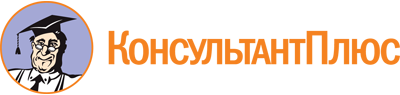 Указ Губернатора Нижегородской области от 30.12.2021 N 257
"О кадровом резерве на государственной гражданской службе Нижегородской области"Документ предоставлен КонсультантПлюс

www.consultant.ru

Дата сохранения: 28.03.2023
 N п/пФамилия, имя, отчествоЧисло, месяц, год рожденияМесто работы, должность (дата назначения на должность)Профессиональное образование (образовательная организация, год окончания, специальность или направление подготовки, квалификация)Дополнительное профессиональное образованиеСтаж государственной службы (лет, месяцев)Основание включения в кадровый резерв (дата, номер правового акта)Отметка об отказе от замещения должности государственной гражданской службы Нижегородской области с указанием причиныАдрес, контактный телефон, e-mailГруппа должностей государственной гражданской службы Нижегородской области, для замещения которой государственный гражданский служащий Нижегородской области (гражданин) включен в кадровый резервГруппа должностей государственной гражданской службы Нижегородской области, для замещения которой государственный гражданский служащий Нижегородской области (гражданин) включен в кадровый резервГруппа должностей государственной гражданской службы Нижегородской области, для замещения которой государственный гражданский служащий Нижегородской области (гражданин) включен в кадровый резервГруппа должностей государственной гражданской службы Нижегородской области, для замещения которой государственный гражданский служащий Нижегородской области (гражданин) включен в кадровый резервГруппа должностей государственной гражданской службы Нижегородской области, для замещения которой государственный гражданский служащий Нижегородской области (гражданин) включен в кадровый резервГруппа должностей государственной гражданской службы Нижегородской области, для замещения которой государственный гражданский служащий Нижегородской области (гражданин) включен в кадровый резервГруппа должностей государственной гражданской службы Нижегородской области, для замещения которой государственный гражданский служащий Нижегородской области (гражданин) включен в кадровый резервГруппа должностей государственной гражданской службы Нижегородской области, для замещения которой государственный гражданский служащий Нижегородской области (гражданин) включен в кадровый резервГруппа должностей государственной гражданской службы Нижегородской области, для замещения которой государственный гражданский служащий Нижегородской области (гражданин) включен в кадровый резервГруппа должностей государственной гражданской службы Нижегородской области, для замещения которой государственный гражданский служащий Нижегородской области (гражданин) включен в кадровый резерв1.2.